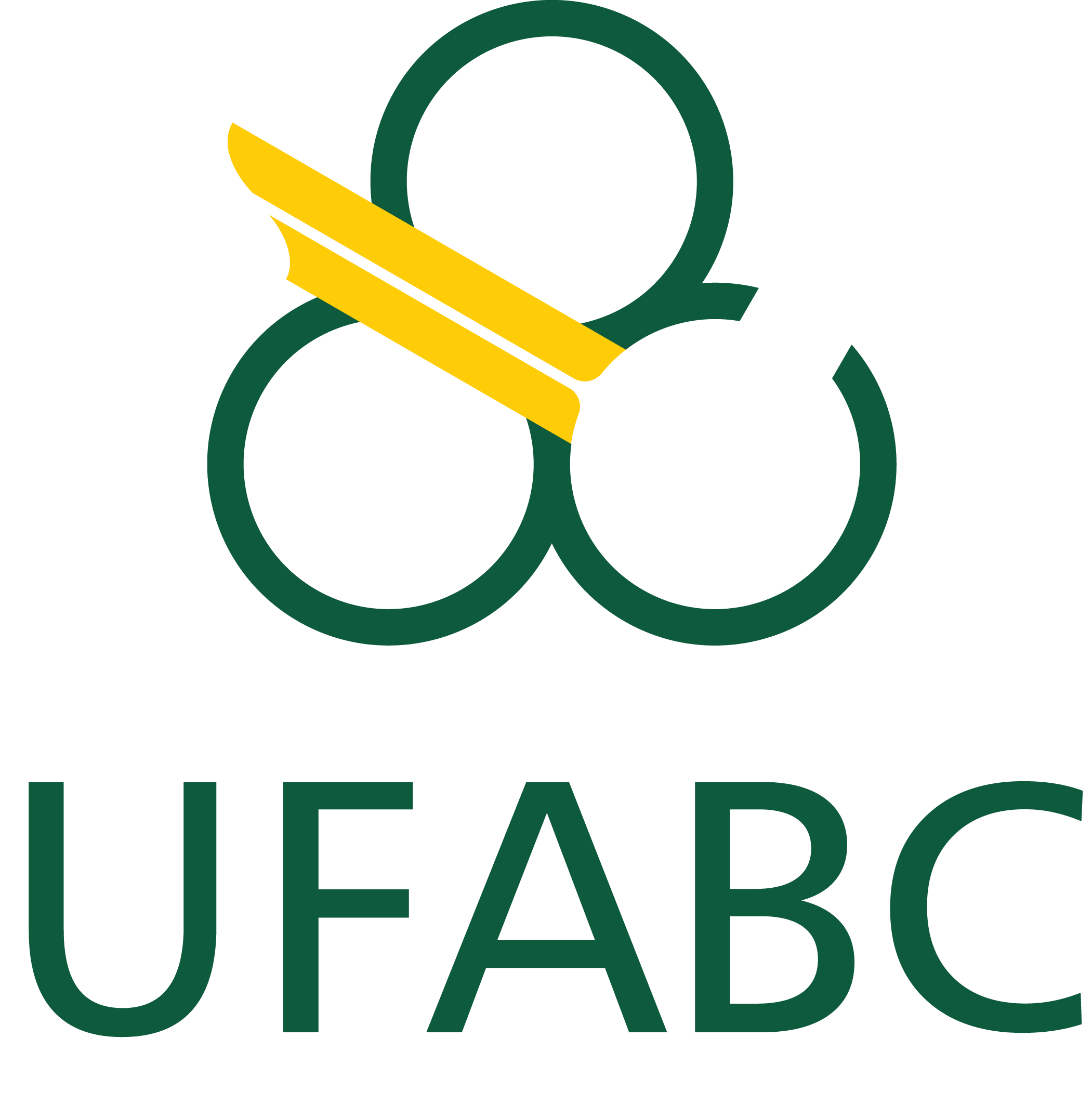 _________________________________________________________________________________Quadrimestre Suplementar 2020 Datas e Horários:  Terças 14h – 16h e Quinta 16h-18hDisciplina:    Tópicos Avançados em Filosofia ContemporâneaProfa. Dra.  Paula Braga1. Objetivos:Familiarizar os alunos com algumas discussões contemporâneas sobre a imagem fotográfica e cinematográfica. Discutir as vissicitudes de conceitos da Estética como o belo, o sublime, a representação e a imitação no contexto da contemporaneidade.2. Conteúdo:O curso se estrutura em torno da questão da imagem e de sua relação com o sujeito contemporâneo, propondo leituras que conduzam ao vislumbre de possibilidades imagéticas para a reinstauração dos vínculos sociais e criações artísticas voltadas para a expansão da experiência com o sensível. Nesse sentido, analisaremos tanto imagens que circulam em redes de comunicação, tais como fotografias compartilhadas nas redes sociais, quanto produções artísticas de vários formatos, verificando os limites impostos pela lógica neoliberal para a construção de um imaginário propício à valorização da noção de coletivo. 3. Método:O formato do curso é de discussão de textos, que devem ser previamente estudados e discutidos em grupo em encontros síncronos pelo Meet. Tentaremos manter apenas um encontro semanal de 2 horas. Decidiremos na primeira aula se o encontro será na terça ou na quinta-feira a partir da disponibilidade dos participantes. Espera-se que as outras duas horas sejam usadas para discussão livre entre grupos menores ou duplas.Os encontros serão gravados, para quem não puder participar acessá-los depois. Os textos serão disponibilizados em pdf em um drive.4. Avaliação:O aproveitamento do aluno será medido pela participação nas discussões síncronas (alunos que já sabem que não poderão acessar ao menos 75% dos encontros síncronos devem entrar em contato com a docente para rearranjos e atividades substitutivas) e pela entrega de um ensaio ao final do quadrimestre, que demonstre a capacidade do pesquisador em articular os conceitos estudados para a análise de uma obra de arte ou de um fenômeno social vinculado à imagem de circulação nas redes de comunicação, abordando a bibliografia abaixo.5. Bibliografia:BARTHES, Roland. A Câmara Clara. Lisboa: Edições 70, 2015. - Seleção de excertosDIDI-HUBERMAN, Georges. Diante da Imagem. São Paulo: Editora 34, 2013. - Capítulo 4DUBOIS, Philippe. O Ato Fotográfico e outros ensaios. Campinas: Papirus, 2012 – Capítulos 2 e 3FOSTER, Hal. O retorno do real: a vanguarda no final do século XX. S. Paulo: Ubu Editora, 2017 – Capítulo 5HAN, Byung-Chul. A Salvação do Belo. Petropolis, RJ: Vozes, 2019.MONDZAIN, Marie-José. “A imagem entre proveniência e destinação”. In: Pensar a Imagem. Emmanuel Alloa (org.). Belo Horizonte: Autêntica Editora, 2015.RANCIÈRE, Jacques. A Partilha do Sensível: estética e política. São Paulo: Ed. 34: EXO experimental org., 2005. Capítulos 1 e 2.RANCIÈRE, Jacques. “O Espectador Emancipado” e “Os Paradoxos da Arte Política” em _______ O espectador emancipado. Lisboa: Orfeu Negro, 2010.RANCIÈRE, Jacques. O destino das Imagens. Rio de Janeiro: Contraponto, 2012. Capítulos 1 e 5SONTAG, Susan. Diante da Dor dos Outros. São Paulo: Companhia das Letras, 2003. SONTAG, Susan. Sobre fotografia. São Paulo: Companhia das Letras, 2004. 